DOBRE PRAKTYKI„Spotkania z bajką”Przedszkole w Powidzu od bardzo wielu lat współpracuje z Biblioteką Publiczną Gminy Powidz.W celu wykształcenia w dziecku potrzeby obcowania z książką, nauczycielki przedszkola we współpracy z dyrektorem Biblioteki Publicznej opracowały - Projekt czytelniczy pt. „Spotkania z bajką”, którego głównym celem jest stymulowanie i wspomaganie wszechstronnego rozwoju dziecka poprzez budzenie zainteresowania książką. Projekt czytelniczy pozwala na realizację następujących celów:współpraca ze środowiskiem lokalnymrozwijanie wiedzy o świecie poprzez czerpanie informacji z książek,poszerzanie zasobu słownictwa,uczenie dzieci odbioru świata poprzez zmysł słuchu,rozwijanie umiejętności uważnego słuchania,rozwijanie wyobraźni twórczej, plastycznej, teatralnej,zachęcenie rodziców do czytania dzieciomZałożenia projektu to:Rozwijanie zainteresowań czytelniczych dzieci.
Przygotowanie do samodzielnego poszukiwania informacji i materiałów.
Uwrażliwianie na piękno kultury i sztuki.
Bogacenie czynnego i biernego słownika uczniów.
Poprawienie wskaźnika czytelnictwa w domu dziecka.ZADANIA ZREALIZOWANE:1 WDROŻENIE PRZEDSIĘWZIĘCIA GŁOŚNEGO CZYTANIA „CAŁA POLSKA CZYTA DZIECIOM”Pogadanka podczas spotkań z rodzicami, podkreślając rolę głośnego czytania w życiu dziecka, zachęcając do wspólnych domowych wieczorów czytelniczych.Przynoszenie do przedszkola swoich ulubionych, przeczytane wcześniej w domu książeczki, abyśmy mogli czytać je wspólnie.Założenie w przedszkolu „Kącik  Bajeczek”2.  PROWADZENIE DLA DZIECI  „SPOTKAŃ Z BAJKĄ” Prowadzenie cotygodniowych spotkań z bajką dla dzieci z udziałem dyrektora Biblioteki PublicznejOrganizowanie tematycznych kącików książek, aby dzieci wyrabiały w sobie nawyk kulturalnego obchodzenia się z książką i samodzielnego korzystania z biblioteczki przedszkolnej.Współpraca z Biblioteką Publiczną, organizowanie z biblioteką: konkursy plenerowe, zabawy czytelnicze, dni biblioteki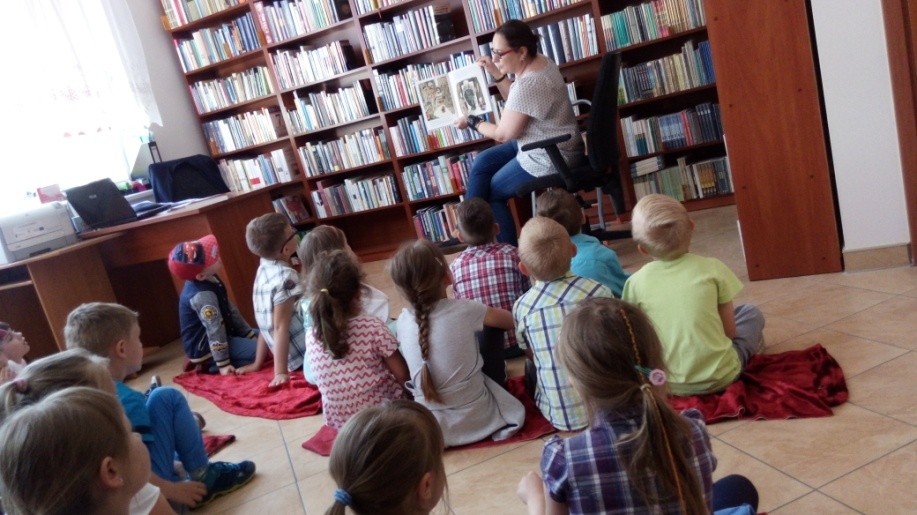 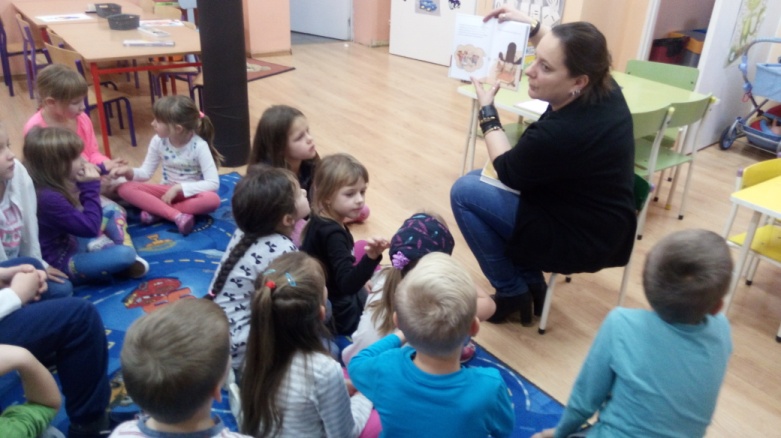 cotygodniowe „Spotkania z bajką”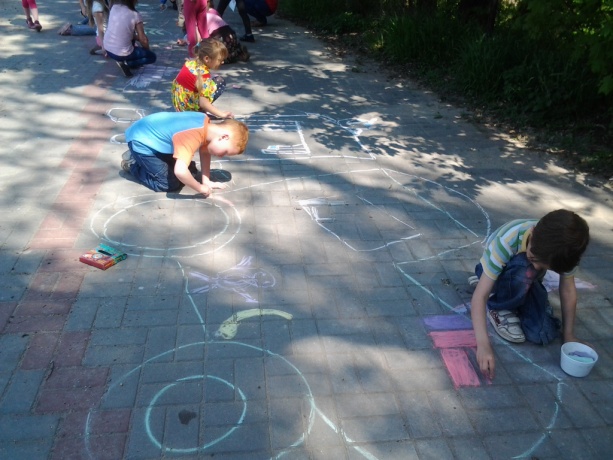 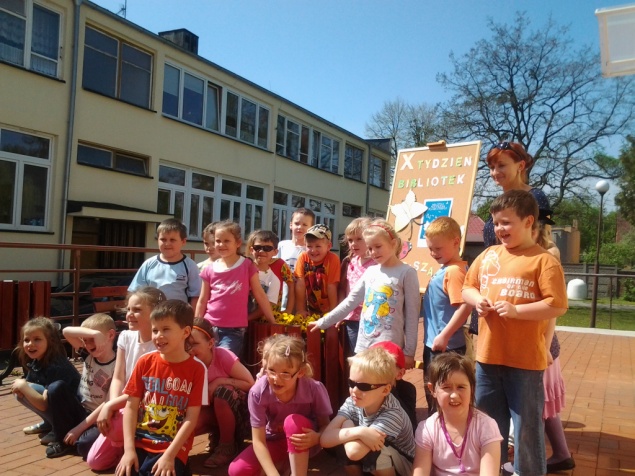 „Tydzień bibliotek”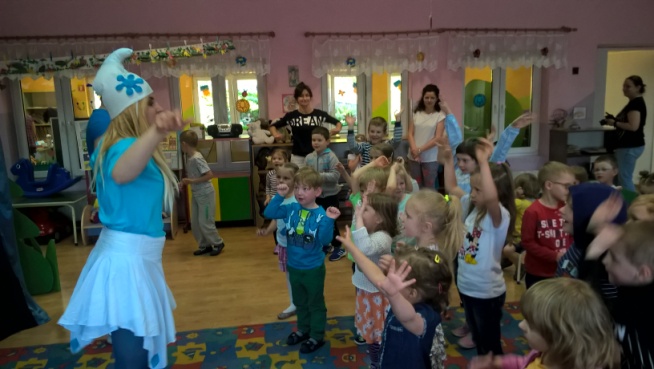 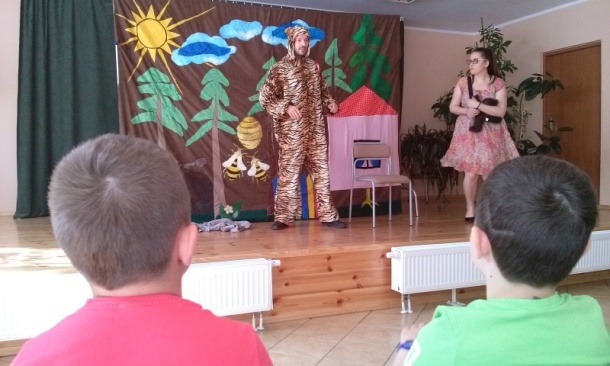 „Dzień biblioteki”3.     WDROŻENIE PRZEDSIĘWZIĘCIA „MAMY CZYTAJA BAJKI”.Zachęcenie mam do czytania swoim dzieciom w domuZachęcanie mam do głośnego czytania na forum grupyZaproszenie znanych osób/ starszych kolegów i koleżanek do głośnego czytania dzieciom pt. : „Przeczytaj mi bajkę”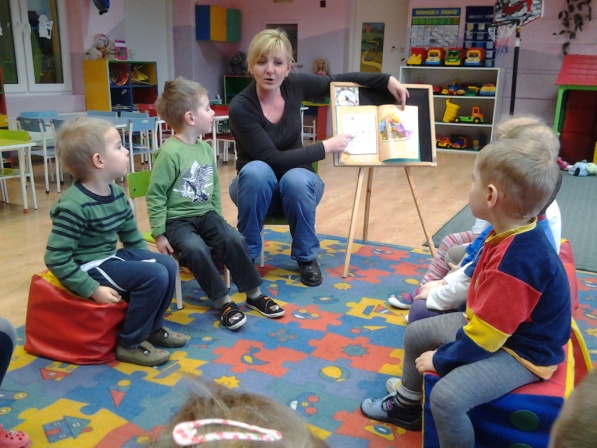 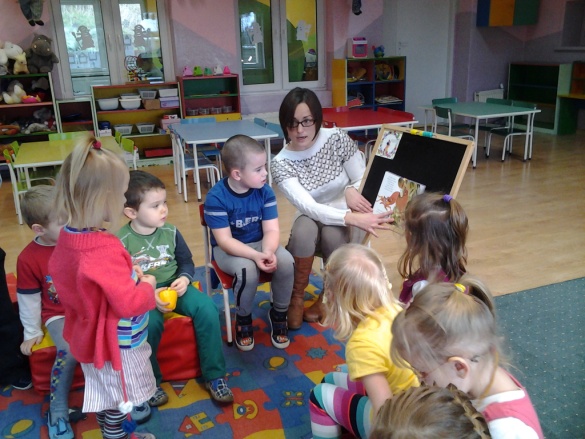  „Mamy czytają bajki”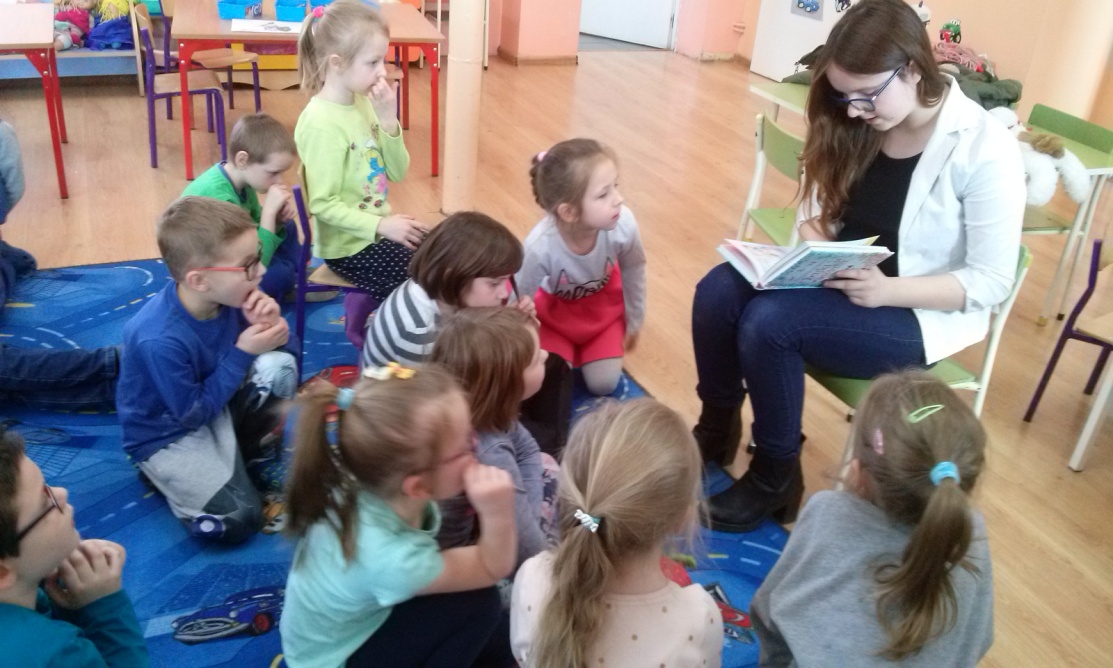 „Przeczytaj mi bajkę”4. PASOWANIE NA CZYTELNIKAPrzeprowadzenie gier i zabaw sprawdzających wiedzę dzieci na temat bajek.Po zakończeniu rocznego cyklu spotkań z bajką, pasowanie na czytelnika biblioteki Publicznej Gminy Powidz Wręczanie dyplomów i kart czytelniczych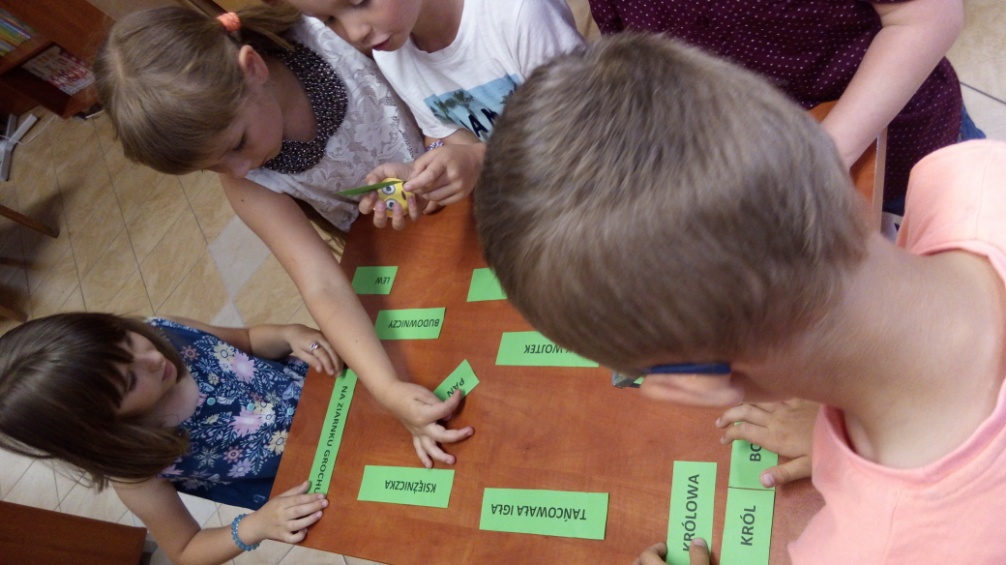 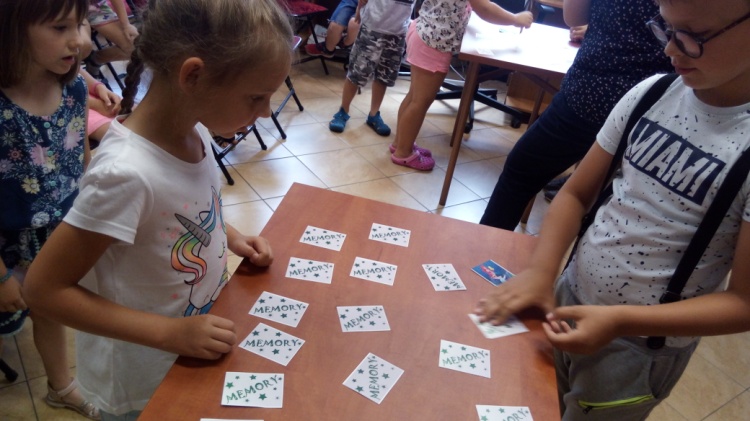 „Pasowanie na czytelnika”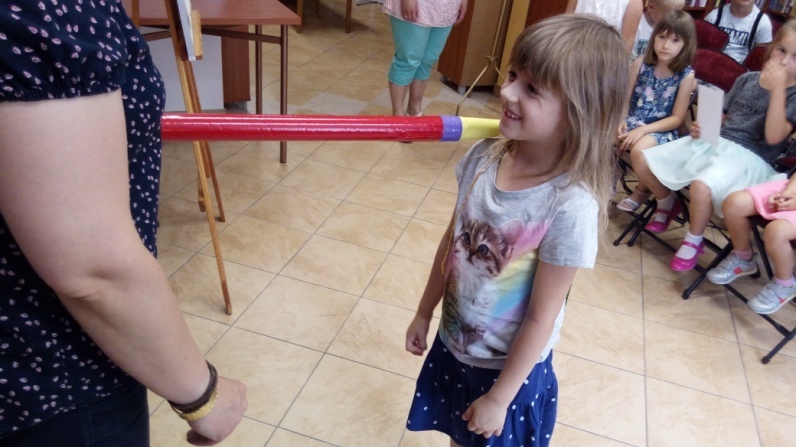 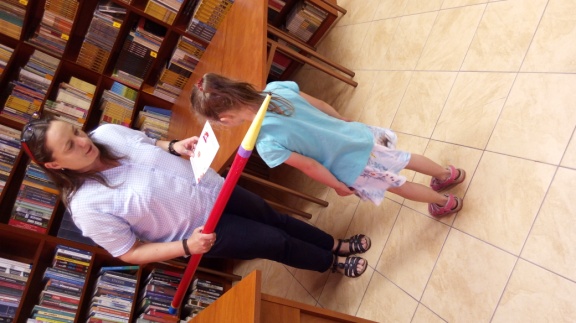 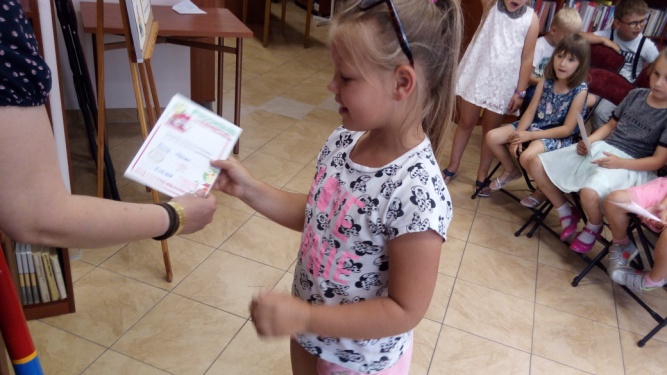 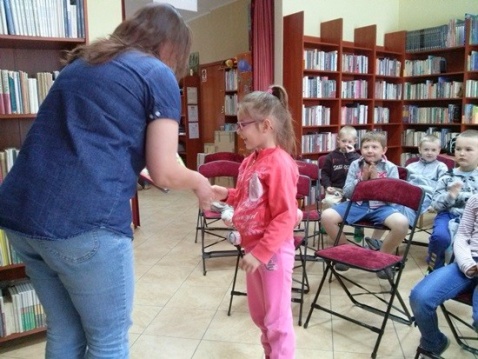 5. KONKURSY PLASTYCZNE I RECYTATORSKIEZainteresowanie literaturą dla dzieci. Wykonywanie prac po zapoznaniu z treścią wybranych książek. Przykładowe tematy konkursów organizowanych w przedszkolu:“Ilustracja do wiersza Juliana Tuwima”“Polska moja Ojczyzna”“Ulubiony wiersz Jan Brzechwy”“Ulubiony miś”Zainteresowanie dzieci różnymi technikami plastycznymiRozwijanie twórczych zainteresowań, wyobraźni i fantazji oraz spędzenie czasu z mamą podczas wykonywania wspólnej pracy.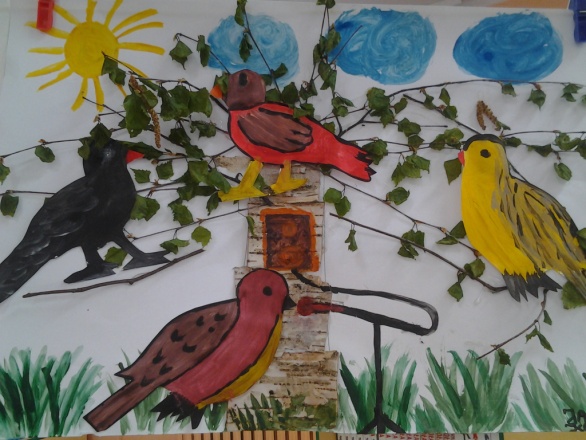 „Ilustracja do wiersza J.Tuwima”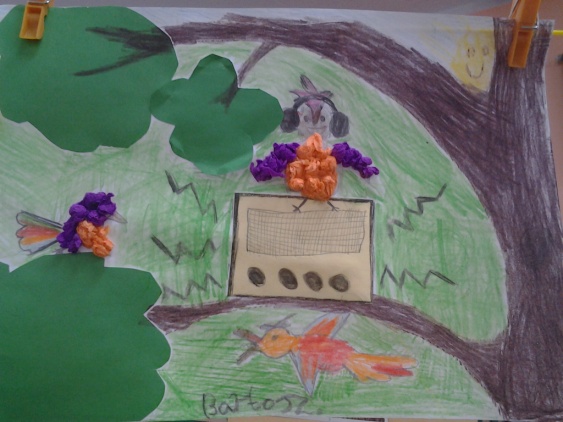 „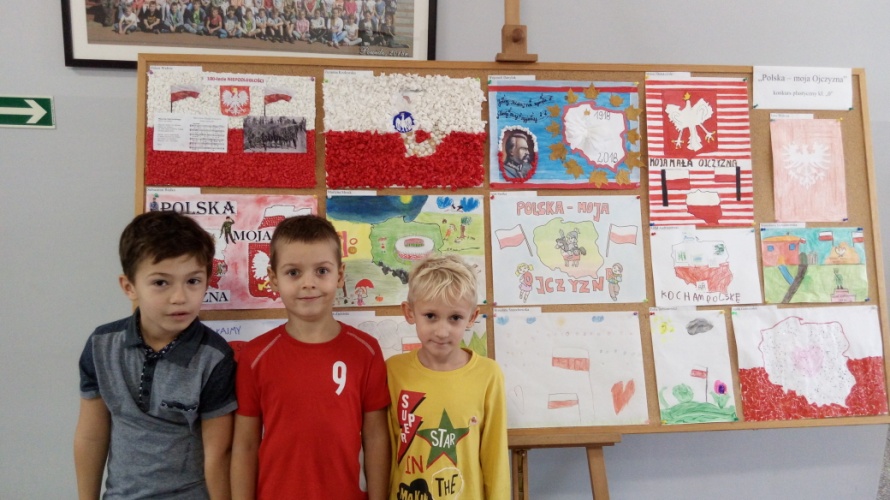 “Polska moja Ojczyzna”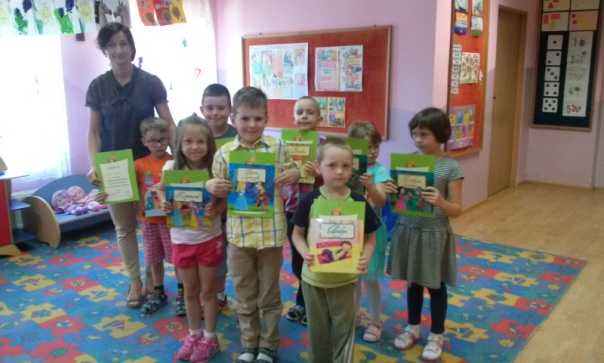 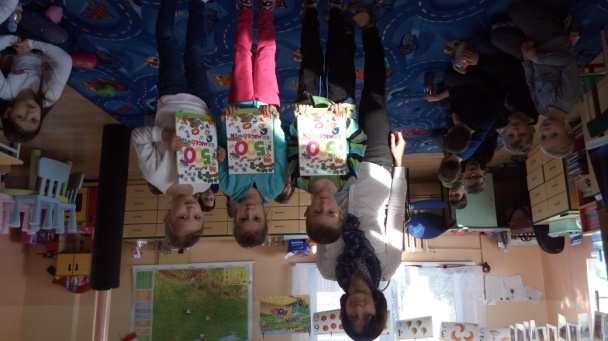 “Ulubiony wiersz Jan Brzechwy”6. ŚWIATOWY DZIEŃ PLUSZOWEGO MISIAZapoznanie z literaturą w której występują postacie misia,Poznanie historii powstania pierwszego pluszakaZabawy integrujące grupę: konkursy, gry, dyskoteka, zabawy dramowe, upominki,dyplomy, 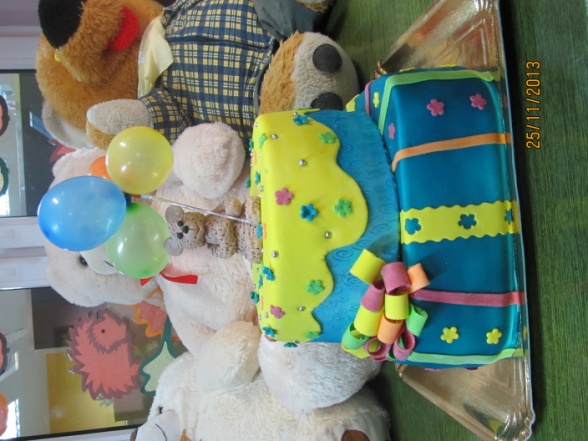 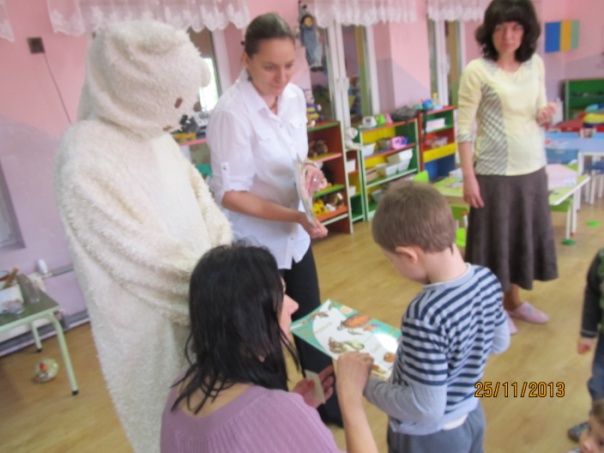 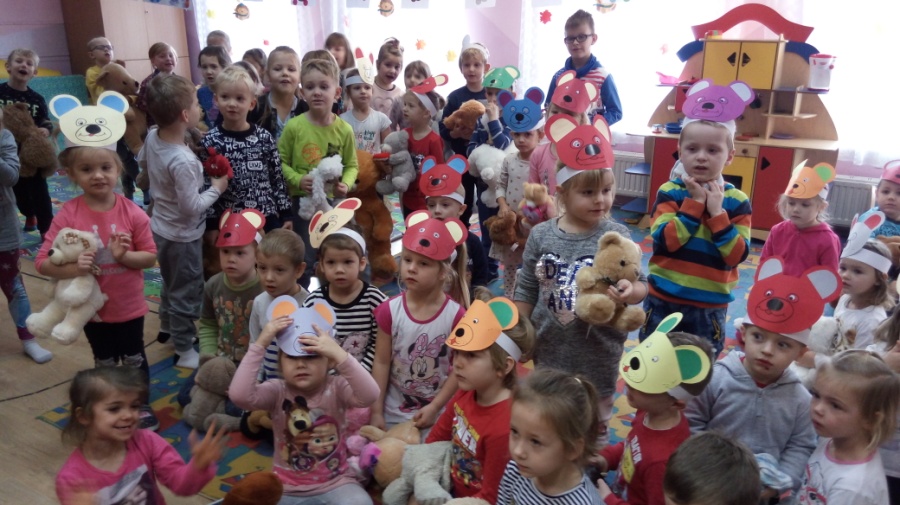 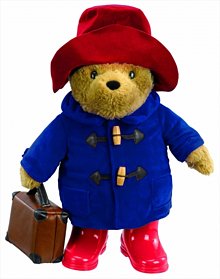 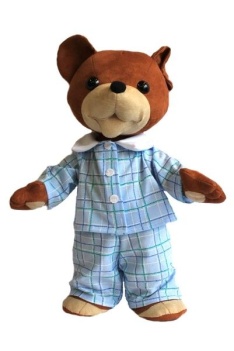 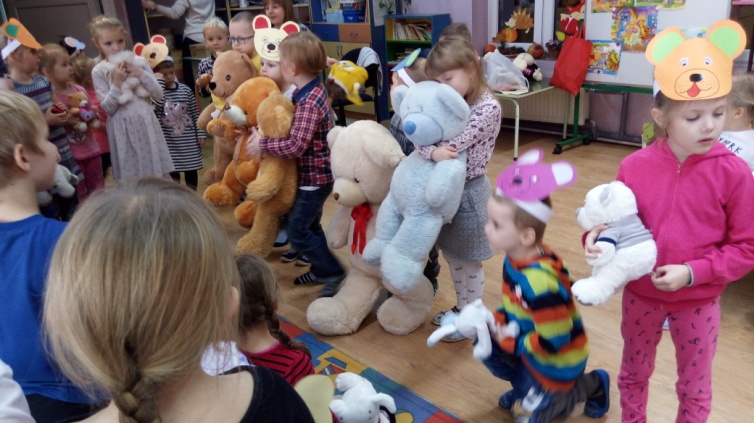 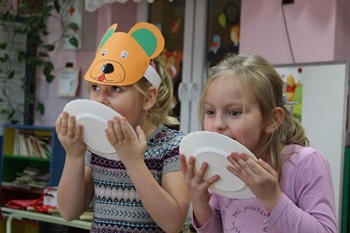 Przewidywane osiągnięcia po realizacji projektu. Dziecko : Angażuje rodziców do czytania bajek.Odczuwa potrzebę czytania, słuchania i oglądania- jest aktywnym odbiorcą kultury.
Poszerza słownictwo.
Szanuje książki.Zakładane efekty. Rekomendacje Podniesienie jakości współpracy z Bibliotekę PublicznąPodniesienie jakości pracy przedszkola.Podniesienie jakości realizowanego w przedszkolu procesu dydaktyczno-wychowawczego. Propagowanie nowatorskich rozwiązań. Współpraca z rodzicami poprzez włączenie rodziców w proces dydaktyczno-wychowawczy.Wzrost czytelnictwa w domach.Wzbudzanie pozytywnych emocji w dzieciach, odczuwanie potrzeby kontaktu z książką.Rozpoznawanie dziecięcych bohaterówWzbogacenie słownika dziecka oraz zastosowanie zdobytych wiadomości, postaw i umiejętności w praktyce.Wdrożenie sie do szanowania książek.